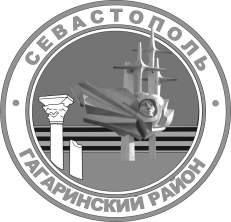 СОВЕТГАГАРИНСКОГО МУНИЦИПАЛЬНОГО ОКРУГАIII СОЗЫВАРАСПОРЯЖЕНИЕ«16» октября 2020 г.					                           № 21/СОб образовании комиссии по соблюдению требований к служебному поведению и урегулированию конфликта интересов депутатов Совета Гагаринского муниципального округа и утверждении её составаВ целях соблюдения депутатами Совета Гагаринского муниципального округа ограничений и запретов, требований о предотвращении или урегулировании конфликта интересов, а также в обеспечении исполнения ими обязанностей,  установленных  Федеральным  законом  от  25  декабря  2008  г. № 273-ФЗ «О противодействии коррупции»,  в   соответствии  с законами города Севастополя от 11 июня 2014 г. № 30-ЗС «О противодействии коррупции в городе Севастополе», от 30 декабря 2014 г. № 102-ЗС «О местном самоуправлении в городе Севастополе», Уставом внутригородского муниципального образования города Севастополя Гагаринский муниципальный округ, принятым  решением  Совета  Гагаринского  муниципального округа                  от 01 апреля 2015 г. № 17 «О принятии Устава внутригородского муниципального образования города Севастополя Гагаринский муниципальный округ», решением Совета Гагаринского муниципального округа от 28 февраля 2019 г. № 1 «Об утверждении Положения о комиссии по соблюдению требований к служебному поведению и урегулированию конфликта интересов депутатов Совета Гагаринского муниципального округа города Севастополя»:1. Образовать комиссию по соблюдению требований к служебному поведению и урегулированию конфликта интересов депутатов Совета Гагаринского муниципального округа.2. Утвердить состав комиссии по соблюдению требований к служебному поведению и урегулированию конфликта интересов депутатов Совета Гагаринского муниципального округа согласно приложению.3.  Распоряжения Совета Гагаринского муниципального округа                       от 01 июня 2017 г. №42 «Об утверждении состава комиссии по урегулированию конфликта интересов депутатов Совета Гагаринского муниципального округа», от 01 ноября 2017 г. №168 «О внесении изменений в распоряжение от 01 июня 2017 г. №42 «Об утверждении состава комиссии по урегулированию конфликта интересов депутатов Совета Гагаринского муниципального округа», от 10 января 2019 г. №05/С «О внесении изменений в распоряжение Совета Гагаринского муниципального округа II созыва от 01 июня 2017 г. № 42 «Об утверждении состава комиссии по урегулированию конфликта интересов депутатов Совета Гагаринского муниципального округа», от 04 июня 2019 г. №18/С «О внесении изменений в распоряжение Совета Гагаринского муниципального округа II созыва от 01 июня 2017 г. № 42 «Об утверждении состава комиссии по урегулированию конфликтов интересов депутатов Совета Гагаринского муниципального округа», от 25 сентября 2020 г. № 17/С «О внесении изменений в распоряжение Совета Гагаринского муниципального округа II созыва                     от 01 июня 2017 г. № 42 «Об утверждении состава комиссии по урегулированию конфликта интересов депутатов Совета Гагаринского муниципального округа» признать утратившими силу.Контроль за исполнением настоящего распоряжения оставляю за собой.                                                                    Приложение к Распоряжению     Совета Гагаринского муниципального     округа от «16» октября 2020 г. № 21/ССостав комиссии по соблюдению требований к служебному поведению и урегулированию конфликта интересов депутатов Совета Гагаринского муниципального округаПредседатель комиссии:Яковлева Елена Валериевна – Заместитель председателя Совета Гагаринского муниципального округа. Заместитель председателя комиссии:Лебедев Александр Валерьевич – депутат Совета Гагаринского муниципального округа.Секретарь: Силакова Наталья Ивановна – главный специалист Совета Гагаринского муниципального округа. Члены комиссии:Гнеушев Андрей Александрович – депутат Совета Гагаринского муниципального округа.Довгань Светлана Ивановна – депутат Совета Гагаринского муниципального округа.Зенина Татьяна Викторовна – депутат Совета Гагаринского муниципального округа.Волошинская Татьяна Николаевна – директор Государственного бюджетного образовательного учреждения города Севастополя «Средняя общеобразовательная школа №37».Цыбулько Алексей Васильевич – председатель общественного Совета внутригородского муниципального образования города Севастополя.Глава внутригородского муниципального образования,исполняющий полномочия председателя Совета,Глава местной администрации		                                         А. Ю. ЯрусовГлава внутригородского муниципального образования,исполняющий полномочия председателя Совета,Глава местной администрации	А. Ю. Ярусов